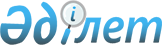 О некоторых вопросах специальных экономических зонПостановление Правительства Республики Казахстан от 10 октября 2023 года № 892
      Правительство Республики Казахстан ПОСТАНОВЛЯЕТ:
      1. Внести изменения в следующие решения Правительства Республики Казахстан:
      1) в постановлении Правительства Республики Казахстан от 29 октября 2018 года № 693 "О создании специальной экономической зоны "TURKISTAN":
      заголовок изложить в следующей редакции:
      "О создании специальной экономической зоны "TURAN";
      пункты 1 и 2 изложить в следующей редакции:
      "1. Создать специальную экономическую зону "TURAN" на период до 2043 года.
      2. Утвердить прилагаемые Положение о специальной экономической зоне "TURAN", ее целевые индикаторы функционирования и критический уровень недостижения целевых индикаторов.";
      в Положении о специальной экономической зоне "TURKISTAN", утвержденном указанным постановлением:
      заголовок изложить в следующей редакции:
      "Положение о специальной экономической зоне "TURAN";
      пункты 1 и 2 изложить в следующей редакции:
      "1. Специальная экономическая зона "TURAN" расположена в пределах территориальной границы Туркестанской области в границах согласно прилагаемому плану.
      Территория СЭЗ является неотъемлемой частью территории Республики Казахстан и составляет 3987,39 гектара. В состав территории СЭЗ входят 6 субзон: исторический центр площадью 861,75 гектаров, административный деловой центр площадью 1578,64 гектара, промышленные зоны площадью 365 гектаров, 35 гектаров и 180 гектаров, аэропорт площадью 967 гектаров.
      2. СЭЗ создается в целях:
      1) ускоренного развития города Туркестана;
      2) повышения туристского потенциала города Туркестана и дальнейшего становления как духовной столицы Тюркского мира и развития высокоэффективной, конкурентоспособной туристской инфраструктуры, способной обеспечить и удовлетворить потребности прибывающих казахстанских и зарубежных туристов;
      3) создания единой информационной базы для обслуживания туристов;
      4) укрепления взаимного доверия и дружеских отношений между участниками;
      5) создания благоприятных условий для торговли и инвестиций, дальнейшего упрощения таможенных и транзитных процедур в целях постепенного осуществления свободного передвижения товаров, капиталов, услуг и технологий;
      6) привлечения иностранных инвестиций, развития экспортоориентированных и импортозамещающих отраслей промышленности;
      7) импорта передовых технологий, заимствования управленческого опыта зарубежных партнеров;
      8) создания дополнительных рабочих мест для граждан Казахстана, повышения качества персонала и в целом общего уровня управления;
      9) развития транспортно-логистических возможностей государств-членов Организации тюркских государств, в том числе по каспийскому направлению.";
      приложение к Положению о специальной экономической зоне "TURKISTAN", утвержденному указанным постановлением, изложить в новой редакции согласно приложению 1 к настоящему постановлению;
      целевые индикаторы функционирования специальной экономической зоны "TURKISTAN", утвержденные указанным постановлением, изложить в новой редакции согласно приложению 2 к настоящему постановлению;
      2) в постановлении Правительства Республики Казахстан от 29 декабря 2018 года № 938 "Об утверждении Комплексного плана социально-экономического развития Туркестанской области на 2021 – 2025 годы":
      в Комплексном плане социально-экономического развития Туркестанской области на 2021 – 2025 годы, утвержденном указанным постановлением:
      в таблице:
      в строке 1:
      графу 2 изложить в следующей редакции:
      "Строительство инфраструктуры на территории промышленной зоны СЭЗ "TURAN";
      графу 4 изложить в следующей редакции:
      "МПС, акимат Туркестанской области".
      2. Настоящее постановление вводится в действие со дня его подписания. План границ специальной экономической зоны "TURAN"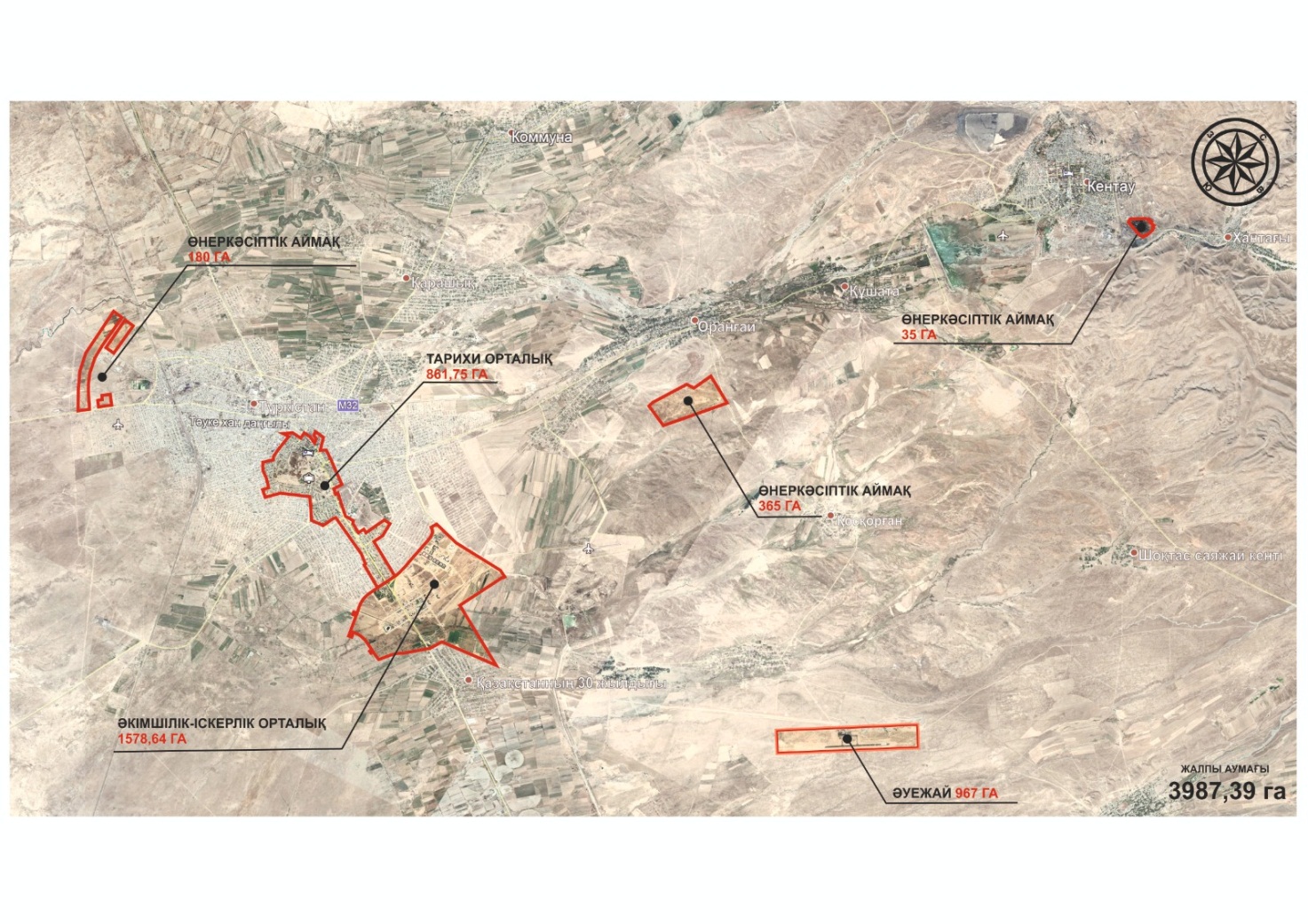 
      Общая площадь 6-ти субзон S = 3987,39 га Целевые индикаторы функционирования специальной экономической зоны "TURAN"
      продолжение таблицы
      * - показатели индикаторов приведены с нарастающим итогом.
					© 2012. РГП на ПХВ «Институт законодательства и правовой информации Республики Казахстан» Министерства юстиции Республики Казахстан
				
      Премьер-МинистрРеспублики Казахстан 

А. Смаилов
Приложение 1
к постановлению Правительства
Республики Казахстан
от 10 октября 2023 года № 892Приложение
к Положению о специальной
экономической зоне "TURAN"Приложение 2
к постановлению Правительства
Республики Казахстан
от 10 октября 2023 года № 892Утверждены
постановлением Правительства
Республики Казахстан
от 29 октября 2018 года № 693
№
п/п
Цели, задачи и показатели (наименования)
Ед. изм.*
Базовый период (2018)
Достижение к 2023 году
Достижение к 2023 году
Достижение к 2023 году
Достижение к 2023 году
Достижение к 2023 году
№
п/п
Цели, задачи и показатели (наименования)
Ед. изм.*
Базовый период (2018)
2019
2020
2021
2022
2023
1
2
3
4
5
6
7
8
9
1
Общий объем привлеченных инвестиций, в том числе (с нарастающим):**
млрд. тенге
19
21
71
96
110
125
2
Объем иностранных инвестиций
млрд. тенге
7
8
51
65
72
80
3
Объем отечественных инвестиций
млрд. тенге
12
13
20
31
38
45
4
Объем производства товаров и услуг (работ) на территории СЭЗ**
млрд. тенге
12
12
16,8
17,2
19,3
21
5
Количество участников
компании
24
8
26
38
42
49
6
Количество лиц, осуществляющих вспомогательный вид деятельности
человек
19
4
12
20
31
40
7
Количество рабочих мест, создаваемых на территории СЭЗ (с нарастающим)
человек
1630
1083
2150
3321
3940
4630
8
Доля местного содержания в общем объеме производства на территории СЭЗ
%
15
20
25
30
35
40
№
п/п
Достижение к 2028 году
Достижение к 2028 году
Достижение к 2028 году
Достижение к 2028 году
Достижение к 2028 году
Достижение к 2033 году
Достижение к 2033 году
Достижение к 2033 году
Достижение к 2033 году
Достижение к 2033 году
2024
2025
2026
2027
2028
2029
2030
2031
2032
2033
10
11
12
13
14
15
16
17
18
19
20
1
137
142
147
152
157
162
165
168
172
175
2
90
93
96
99
102
103
103
105
105
106
3
47
49
51
53
55
59
62
63
67
69
4
23
24
25
27
29
32
35
38
41
44
5
51
53
55
57
59
61
62
62
65
67
6
42
45
48
51
55
57
58
58
60
63
7
4940
5350
5700
6050
6400
6650
7000
7300
7600
7800
8
42
44
45
46
47
48
49
49
49
49
№
п/п
Достижение к 2038 году
Достижение к 2038 году
Достижение к 2038 году
Достижение к 2038 году
Достижение к 2038 году
Достижение к 2043 году
Достижение к 2043 году
Достижение к 2043 году
Достижение к 2043 году
Достижение к 2043 году
2034
2035
2036
2037
2038
2039
2040
2041
2042
2043
21
22
23
24
25
26
27
28
29
30
31
1
178
180
182
184
186
188
190
192
194
197
21
22
23
24
25
26
27
28
29
30
31
2
106
106
106
108
108
108
108
110
110
110
3
72
74
76
76
78
80
82
82
84
87
4
39
40
42
43
44
44
46
48
50
52
5
69
71
73
73
74
76
78
80
82
85
6
58
59
59
59
65
65
65
66
66
66
7
8100
8400
8700
9000
9200
9400
9600
9800
9900
10000
8
49
49
49
49
49
49
49
50
51
52